 DAILY MEETING AGENDA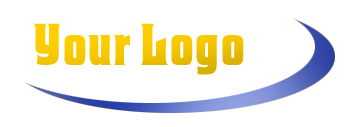   ATTENDEES REQUESTED: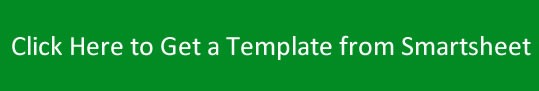 DATE:Thursday, March 17, 2016TIME:10:30 AMLOCATION:Conference Room BSara HudsonSteve HartSara HudsonSteve HartSteve HartSara HudsonSteve HartSara HudsonSara HudsonSteve HartSara HudsonSteve HartAGENDA ITEMSAGENDA ITEMSAGENDA ITEMSAGENDA ITEMSAGENDA ITEM DESCRIPTIONNOTESPRESENTERTIMEPrevious Day Business ActivityStore salesPhone salesOnline salesIndividual SalespersonAnna James0:10Review of Incoming InventorySteve Hart0:05Display StatusSteve Hart0:02Industry NewsSteve Hart0:05Market ResearchSteve Hart0:05Ongoing BusinessSteve Hart0:05OtherSteve Hart0:02AdjournmentSteve Hart0:00